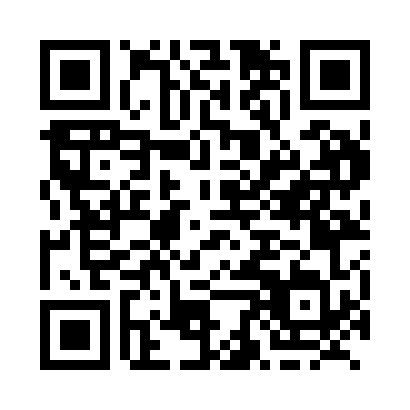 Prayer times for Chepstow, Prince Edward Island, CanadaWed 1 May 2024 - Fri 31 May 2024High Latitude Method: Angle Based RulePrayer Calculation Method: Islamic Society of North AmericaAsar Calculation Method: HanafiPrayer times provided by https://www.salahtimes.comDateDayFajrSunriseDhuhrAsrMaghribIsha1Wed4:165:541:066:088:189:572Thu4:145:531:066:098:209:593Fri4:125:511:066:098:2110:014Sat4:105:501:066:108:2210:025Sun4:085:481:066:118:2410:046Mon4:065:471:056:128:2510:067Tue4:045:451:056:128:2610:088Wed4:025:441:056:138:2710:109Thu4:005:421:056:148:2910:1210Fri3:585:411:056:158:3010:1411Sat3:565:401:056:158:3110:1612Sun3:545:391:056:168:3210:1813Mon3:525:371:056:178:3410:2014Tue3:505:361:056:188:3510:2215Wed3:485:351:056:188:3610:2316Thu3:465:341:056:198:3710:2517Fri3:445:331:056:208:3910:2718Sat3:435:321:056:208:4010:2919Sun3:415:301:056:218:4110:3120Mon3:395:291:056:228:4210:3321Tue3:375:281:066:228:4310:3422Wed3:365:281:066:238:4410:3623Thu3:345:271:066:248:4510:3824Fri3:335:261:066:248:4610:4025Sat3:315:251:066:258:4710:4126Sun3:305:241:066:268:4810:4327Mon3:285:231:066:268:4910:4528Tue3:275:231:066:278:5010:4629Wed3:265:221:066:278:5110:4830Thu3:245:211:076:288:5210:5031Fri3:235:211:076:298:5310:51